      БОЙОРОК                                                                      РАСПОРЯЖЕНИЕ  «13» ғынуар 2023 й.                         №  Р/1-02                     «13» января 2023 г.О проведении спортивно-оздоровительного мероприятия среди бюджетных работников сельского поселения в рамках участия Республиканского конкурса «Трезвое село 2022 года»      В целях формирования здорового образа жизни, развития массовой физической культуры, спорта и туризма,  в рамках участия в конкурсе «Трезвое село 2022 года»  среди сельских поселений муниципального района, руководствуясь постановлением от 06 декабря 2022 года № П-35 «Об утверждении муниципальной программы «Развитие физической культуры, спорта в сельском поселении Дмитриево-Полянский сельсовет муниципального района Шаранский район Республики Башкортостан на 2023-2025 года»:        1. Провести  на территории сельского поселения:- спортивно-оздоровительное мероприятие «Скандинавская ходьба!» среди жителей деревни Дмитриева Поляна 19 января 2023 года в 14.00 часов.        3. Утвердить:- состав организационного комитета по проведению спортивно-оздоровительного мероприятия «Скандинавская ходьба!» (Приложение 1);-   ответственного  за организацию спортивно-оздоровительного мероприятия специалиста 1 категории Никифорову С.Т.;         4. Расходы на призы и грамоты отнести за счет средств из бюджета сельского поселения Дмитриево-Полянский сельсовет муниципального района Шаранский район Республики Башкортостан и внебюджетных средств.        6.  Контроль за настоящим распоряжением оставляю за собой.Глава сельского поселения                                                             И.Р.Галиев                                                                                             Приложение №1Состав организационного комитета по проведению спортивно-оздоровительного мероприятия «Скандинавская ходьба!»	Председатель оргкомитета:Галиев И.Р. – глава сельского поселенияЧлены оргкомитета:Кашапова Д.А. – депутат сельского поселенияГареева Л.Р. – управляющий деламиНикифорова С.Т.- специалист 1 категории администрации сельского поселения;Даутова З.Р.-   методист клубного формирования д.Дмитриева ПолянаВалеева Р.М. -  библиотекарь д.Дмитриева Поляна;Башкортостан РеспубликаһыныңШаран районыМуниципаль районынынДмитриева Поляна ауыл СоветыАуыл билємәће ХакимиәтеБаҫыу урамы,2А, Дмитриева Поляна ауылы, Шаран районы Башкортостан Республикаһының, 452630 Тел./факс (34769) 2-68-00e-mail:dmpolss@yandex.ruhttp:// www.sharan-sovet,ru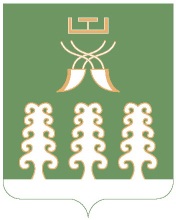 Администрация сельского поселенияДмитриево-Полянский сельсоветМуниципального районаШаранский районРеспублики Башкортостанул.Полевая, дом 2А, д.Дмитриева Поляна Шаранского района Республики Башкортостан, 452630 Тел./факс (34769) 2-68-00e-mail:dmpolss@yandex.ruhttp:// www.sharan-sovet,ru